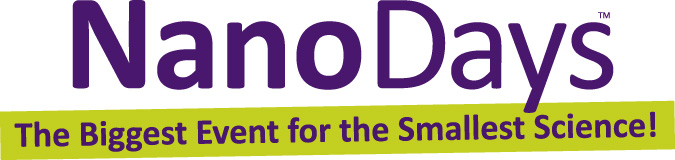 Microscopios de sonda de barrido (SPM)¿Qué sientes en la caja? ¡Haz un dibujo!Al tocar el objeto y dibujar lo, estás imitando la manera en la que un microscopio de sonda de barrido (SPM por sus siglas en inglés) funciona. El instrumento especial “se siente” una superficie nanométrica y hace una imagen.whatisnano.orgMicroscopios de sonda de barrido (SPM)¿Qué sientes en la caja? ¡Haz un dibujo!Al tocar el objeto y dibujar lo, estás imitando la manera en la que un microscopio de sonda de barrido (SPM por sus siglas en inglés) funciona. El instrumento especial “se siente” una superficie nanométrica y hace una imagen.whatisnano.orgMicroscopios de sonda de barrido (SPM)¿Qué sientes en la caja? ¡Haz un dibujo!Al tocar el objeto y dibujar lo, estás imitando la manera en la que un microscopio de sonda de barrido (SPM por sus siglas en inglés) funciona. El instrumento especial “se siente” una superficie nanométrica y hace una imagen.whatisnano.orgMicroscopios de sonda de barrido (SPM)¿Qué sientes en la caja? ¡Haz un dibujo!Al tocar el objeto y dibujar lo, estás imitando la manera en la que un microscopio de sonda de barrido (SPM por sus siglas en inglés) funciona. El instrumento especial “se siente” una superficie nanométrica y hace una imagen.whatisnano.org